Experiment No: 7 Title: Study of Asynchronous Counters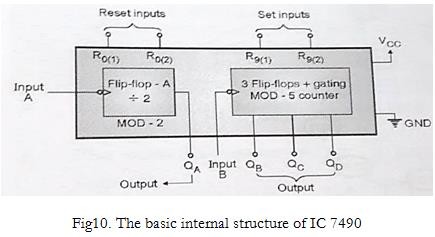 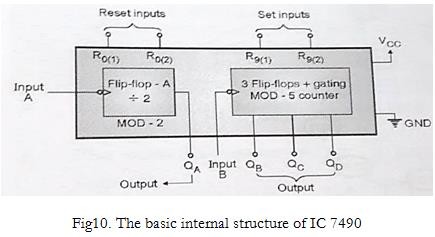 Experiment No: 9Title: Synchronous counter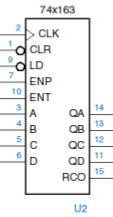 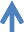 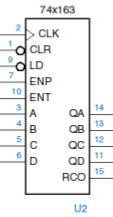 Experiment No:8Title: Study of Shift Registers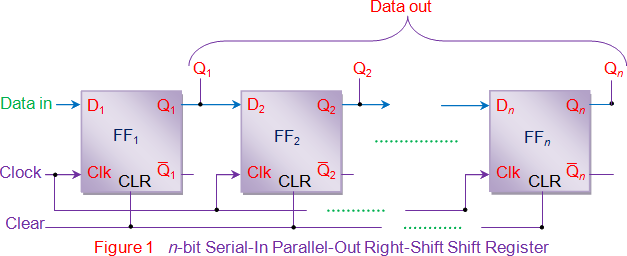 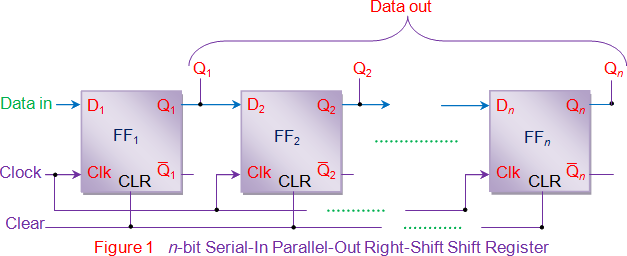 Types of Inputs and OutputsDepending on input and output of shift registers they are classified as Parallel In Serial Out (PISO), Serial In Parallel Out (SIPO) parallel In Parallel Out (PIPO) and Serial In Serial Out (SISO)Whenever input or output is serial, the data will take number of clock cycles to be inputted or outputted hence the access time will depend on width of the shift registerLeft shift, Right ShiftWhen the number / data is shifted from LSB to MSB it is left shift and when it is shifted from MSB to LSB it is right shift.In left shift we insert new bits from LSB, in right shift we insert new bits from MSB.Since in positional numbers bits on left have more weight when the data is shifted left its value increases, when it is shifted right its value decreases.Left Shift in Binary = Multiplication of 2 (Bit inserted is zero) Right shift in Binary = Division by 2 (Bit inserted is zero)Rotate, Ring countersIf we insert LSB to MSB in right shift or insert MSB in LSB in Left shift, then the same bits rotate and that is called as ring counterUniversal Shift Registers IC 74194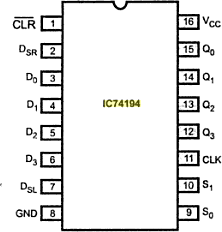 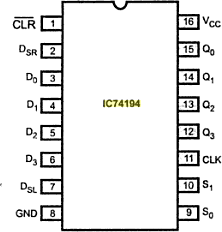 The IC 74194 are high-speed Si-gate CMOS. The functional characteristics of the IC 74194 4-bit bidirectional universal shift registers are indicated in the logic diagram and function table. The registers are fully synchronous.The synchronous operation of the device is determined by the mode select inputs (S0, S1). As shown in the mode select table, data can be entered and shifted from left to right (Q0 → Q1→ Q2, etc.) or, right to left (Q3 → Q2 → Q1, etc.) or parallel data can be entered, loading all 4 bits of the register simultaneously.When both S0 and S1 are LOW, existing data is retained in a hold (“do nothing”) mode. The first and last stages provide D-type serial data inputs (DSR, DSL) to allow multistage shift right or shift left data transfers without interfering with parallel load operation.Mode select and data inputs are edge-triggered, responding only to the LOW-to-HIGH transition of the clock (CP). Therefore, the only timing restriction is that the mode control and selected data inputs must be stable one set-up time prior to the positive transition of the clock pulse.The four parallel data inputs (D0 to D3) are D-type inputs. Data appearing on the D0 to D3 inputs, when S0 and S1 are HIGH, is transferred to the Q0 to Q3 outputs respectively, following the next LOW-to-HIGH transition of the clock. When LOW, the asynchronous master reset (MR) overrides all other input conditions and forces the Q outputs LOW.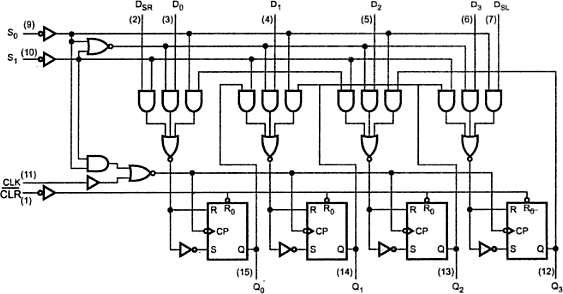 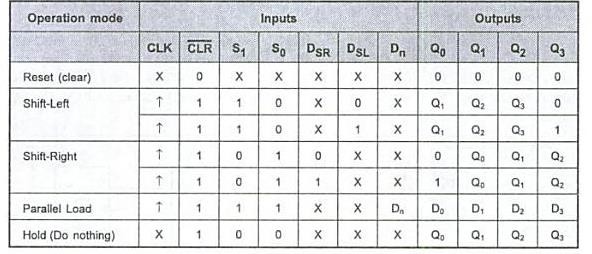 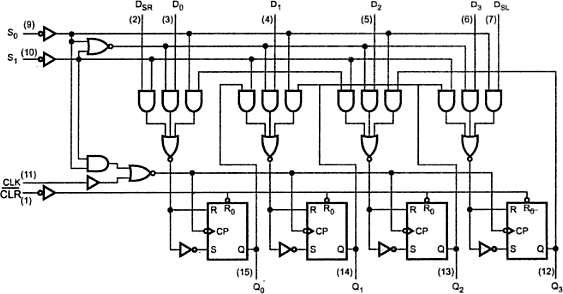 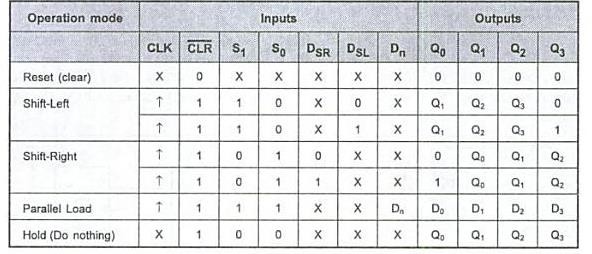 Experiment No: 10Title: Vending machineExperiment No: 11 Title: Characterization of logic families – Virtual LabsCourse Name:Digital Electronics (116U02C304)Semester:IIIDate of Performance:Batch No:Faculty Name:Roll No:Faculty Sign & Date:Grade/Marks:Aim and Objective of the Experiment:Implementation of decade counter using IC 7490.Implement mod 6 counter using 7490COs to be achieved:CO3: Design sequential circuits using MSI devicesTheory:Asynchronous countersIn asynchronous counters universal clock is not used, only the first flip flop is driven by the main clock and the clock input of the rest of the flip flops is driven by output of previous flip flops. This can be seen in following diagram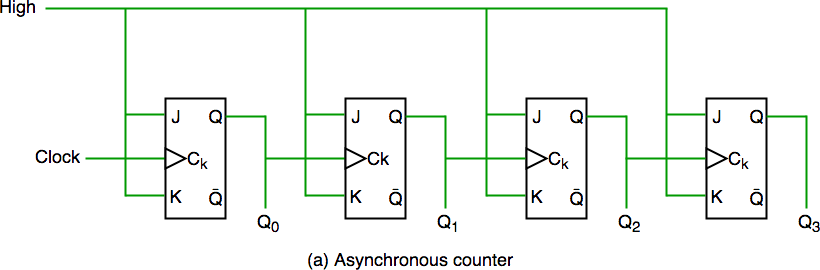 Asynchronous Counter CircuitIn this circuit, Q0 is toggling on the rising edge of the clock pulse, Q1 is changing when the rising edge of Q0 is encountered (because Q0 is like clock pulse for second flip flop) and so on. In this way binary count is generated and ripples are created through Q0,Q1,Q2,Q3 hence it is also called RIPPLE counter.Stepwise-Procedure:Implement asynchronous decade counter using 7490.Implement a mod 6 counter using IC 7490.Post Lab Subjective/Objective type Questions:One of the major drawbacks to the use of asynchronous counters is that  	a : Low-frequency applications are limited because of internal propagation delays b : High-frequency applications are limited because of internal propagation delaysc : Asynchronous counters do not have major drawbacks and are suitable for use in high- and low-frequency counting applicationsd : Asynchronous counters do not have major drawbacks and are suitable for use in high- and low-frequency counting applicationsA counter is implemented using three (3) flip-flops, possibly it will have  	 maximum output status.a : 3 , b : 7 , c : 8 , d : 15Comment on limitation of frequency of asynchronous countersShow how a Mod 6 counter can be designed using 3-bit asynchronous counter.Design a 00 to 99 counter using IC 7490.Course Name:Digital Electronics116U02C304Semester:IIIDate of Performance:Batch No:Faculty Name:Roll No:Faculty Sign & Date:Grade/Marks:Aim and Objective of the Experiment:Implementation of 4-bit synchronous counter using MSI device (IC 74163)3 Bit Synchronous counterCOs to be achieved:CO3: Design sequential circuits using MSI devicesCO4: Analyze and design synchronous sequential circuits using flip flopsTheory:Theory:Theory:Theory:Theory:Theory:Synchronous Counter: The circuit diagram of a 4-bit synchronous counter is shown in figure. In synchronous counter all the flip flops are clocked together. The speed of operation is better than ripple counter as clock is synchronous. From the truth table, the LSB A changes with every clock which can be achieved by giving J =K = 1 (assuming we use a JK FF). In second column, B changes whenever A changes from 1 to 0. So connect A to the inputs, J and K of next FF. similarly C changes when both A and B are 1. So J and K of C FF is A and B. Similarly, a change happens in D FF when A, B and C are high. So input to D is A and B and C.Since it is a 4 bit counter we require 4 FFs. One FF can store 1 bit.Synchronous Counter: The circuit diagram of a 4-bit synchronous counter is shown in figure. In synchronous counter all the flip flops are clocked together. The speed of operation is better than ripple counter as clock is synchronous. From the truth table, the LSB A changes with every clock which can be achieved by giving J =K = 1 (assuming we use a JK FF). In second column, B changes whenever A changes from 1 to 0. So connect A to the inputs, J and K of next FF. similarly C changes when both A and B are 1. So J and K of C FF is A and B. Similarly, a change happens in D FF when A, B and C are high. So input to D is A and B and C.Since it is a 4 bit counter we require 4 FFs. One FF can store 1 bit.Synchronous Counter: The circuit diagram of a 4-bit synchronous counter is shown in figure. In synchronous counter all the flip flops are clocked together. The speed of operation is better than ripple counter as clock is synchronous. From the truth table, the LSB A changes with every clock which can be achieved by giving J =K = 1 (assuming we use a JK FF). In second column, B changes whenever A changes from 1 to 0. So connect A to the inputs, J and K of next FF. similarly C changes when both A and B are 1. So J and K of C FF is A and B. Similarly, a change happens in D FF when A, B and C are high. So input to D is A and B and C.Since it is a 4 bit counter we require 4 FFs. One FF can store 1 bit.Synchronous Counter: The circuit diagram of a 4-bit synchronous counter is shown in figure. In synchronous counter all the flip flops are clocked together. The speed of operation is better than ripple counter as clock is synchronous. From the truth table, the LSB A changes with every clock which can be achieved by giving J =K = 1 (assuming we use a JK FF). In second column, B changes whenever A changes from 1 to 0. So connect A to the inputs, J and K of next FF. similarly C changes when both A and B are 1. So J and K of C FF is A and B. Similarly, a change happens in D FF when A, B and C are high. So input to D is A and B and C.Since it is a 4 bit counter we require 4 FFs. One FF can store 1 bit.Synchronous Counter: The circuit diagram of a 4-bit synchronous counter is shown in figure. In synchronous counter all the flip flops are clocked together. The speed of operation is better than ripple counter as clock is synchronous. From the truth table, the LSB A changes with every clock which can be achieved by giving J =K = 1 (assuming we use a JK FF). In second column, B changes whenever A changes from 1 to 0. So connect A to the inputs, J and K of next FF. similarly C changes when both A and B are 1. So J and K of C FF is A and B. Similarly, a change happens in D FF when A, B and C are high. So input to D is A and B and C.Since it is a 4 bit counter we require 4 FFs. One FF can store 1 bit.Synchronous Counter: The circuit diagram of a 4-bit synchronous counter is shown in figure. In synchronous counter all the flip flops are clocked together. The speed of operation is better than ripple counter as clock is synchronous. From the truth table, the LSB A changes with every clock which can be achieved by giving J =K = 1 (assuming we use a JK FF). In second column, B changes whenever A changes from 1 to 0. So connect A to the inputs, J and K of next FF. similarly C changes when both A and B are 1. So J and K of C FF is A and B. Similarly, a change happens in D FF when A, B and C are high. So input to D is A and B and C.Since it is a 4 bit counter we require 4 FFs. One FF can store 1 bit.DCBA0000000100100011010001010110011110001001101010111100110111101111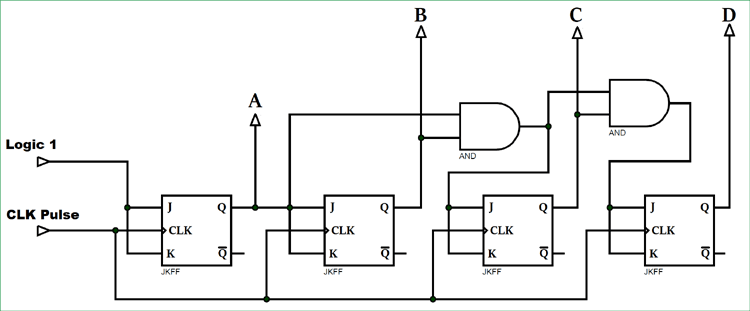 74163 – 4bit synchronous counterFunction Table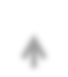 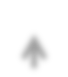 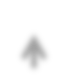 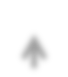 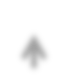 74163 has a synchronous clear and present. RC will be 1 when output reaches maximum count.74163 – 4bit synchronous counterFunction Table74163 has a synchronous clear and present. RC will be 1 when output reaches maximum count.74163 – 4bit synchronous counterFunction Table74163 has a synchronous clear and present. RC will be 1 when output reaches maximum count.74163 – 4bit synchronous counterFunction Table74163 has a synchronous clear and present. RC will be 1 when output reaches maximum count.74163 – 4bit synchronous counterFunction Table74163 has a synchronous clear and present. RC will be 1 when output reaches maximum count.74163 – 4bit synchronous counterFunction Table74163 has a synchronous clear and present. RC will be 1 when output reaches maximum count.Synchronous Counter: The circuit diagram of a 4-bit synchronous counter is shown in figure. In synchronous counter all the flip flops are clocked together. The speed of operation is better than ripple counter as clock is synchronous. From the truth table, the LSB A changes with every clock which can be achieved by giving J =K = 1 (assuming we use a JK FF). In second column, B changes whenever A changes from 1 to 0. So connect A to the inputs, J and K of next FF. similarly C changes when both A and B are 1. So J and K of C FF is A and B. Similarly, a change happens in D FF when A, B and C are high. So input to D is A and B and C.Since it is a 4 bit counter we require 4 FFs. One FF can store 1 bit.Synchronous Counter: The circuit diagram of a 4-bit synchronous counter is shown in figure. In synchronous counter all the flip flops are clocked together. The speed of operation is better than ripple counter as clock is synchronous. From the truth table, the LSB A changes with every clock which can be achieved by giving J =K = 1 (assuming we use a JK FF). In second column, B changes whenever A changes from 1 to 0. So connect A to the inputs, J and K of next FF. similarly C changes when both A and B are 1. So J and K of C FF is A and B. Similarly, a change happens in D FF when A, B and C are high. So input to D is A and B and C.Since it is a 4 bit counter we require 4 FFs. One FF can store 1 bit.Synchronous Counter: The circuit diagram of a 4-bit synchronous counter is shown in figure. In synchronous counter all the flip flops are clocked together. The speed of operation is better than ripple counter as clock is synchronous. From the truth table, the LSB A changes with every clock which can be achieved by giving J =K = 1 (assuming we use a JK FF). In second column, B changes whenever A changes from 1 to 0. So connect A to the inputs, J and K of next FF. similarly C changes when both A and B are 1. So J and K of C FF is A and B. Similarly, a change happens in D FF when A, B and C are high. So input to D is A and B and C.Since it is a 4 bit counter we require 4 FFs. One FF can store 1 bit.Synchronous Counter: The circuit diagram of a 4-bit synchronous counter is shown in figure. In synchronous counter all the flip flops are clocked together. The speed of operation is better than ripple counter as clock is synchronous. From the truth table, the LSB A changes with every clock which can be achieved by giving J =K = 1 (assuming we use a JK FF). In second column, B changes whenever A changes from 1 to 0. So connect A to the inputs, J and K of next FF. similarly C changes when both A and B are 1. So J and K of C FF is A and B. Similarly, a change happens in D FF when A, B and C are high. So input to D is A and B and C.Since it is a 4 bit counter we require 4 FFs. One FF can store 1 bit.Synchronous Counter: The circuit diagram of a 4-bit synchronous counter is shown in figure. In synchronous counter all the flip flops are clocked together. The speed of operation is better than ripple counter as clock is synchronous. From the truth table, the LSB A changes with every clock which can be achieved by giving J =K = 1 (assuming we use a JK FF). In second column, B changes whenever A changes from 1 to 0. So connect A to the inputs, J and K of next FF. similarly C changes when both A and B are 1. So J and K of C FF is A and B. Similarly, a change happens in D FF when A, B and C are high. So input to D is A and B and C.Since it is a 4 bit counter we require 4 FFs. One FF can store 1 bit.Synchronous Counter: The circuit diagram of a 4-bit synchronous counter is shown in figure. In synchronous counter all the flip flops are clocked together. The speed of operation is better than ripple counter as clock is synchronous. From the truth table, the LSB A changes with every clock which can be achieved by giving J =K = 1 (assuming we use a JK FF). In second column, B changes whenever A changes from 1 to 0. So connect A to the inputs, J and K of next FF. similarly C changes when both A and B are 1. So J and K of C FF is A and B. Similarly, a change happens in D FF when A, B and C are high. So input to D is A and B and C.Since it is a 4 bit counter we require 4 FFs. One FF can store 1 bit.DCBA000000010010001101000101011001111000100110101011110011011110111174163 has a synchronous clear and preset. RC will be 1 when output reaches maximum count.74163 has a synchronous clear and preset. RC will be 1 when output reaches maximum count.74163 has a synchronous clear and preset. RC will be 1 when output reaches maximum count.74163 has a synchronous clear and preset. RC will be 1 when output reaches maximum count.74163 has a synchronous clear and preset. RC will be 1 when output reaches maximum count.74163 has a synchronous clear and preset. RC will be 1 when output reaches maximum count.Stepwise-Procedure:Implement 4-bit counter using 74163 ICImplement mod 11 counter using 74163 (Make use of preset inputs)Implement 8-bit counter using two 74163Design the3 bit/ 4-bit synchronous counter on paper using JK FFConnect the circuit on bread board/digital trainerFirst reset the counter to 0 by giving clear input (clear =0 for JKFF 7476)Keep the clear input high for countingVerify the truth table for each clockUsing 74163 IC perform 4-bit countingImplement 8-bit counter using two 74163Post Lab Subjective/Objective type Questions:Design a 3-bit binary synchronous up/down counter using T flip-flop and gates.Design a Mod-5synchronous counter using JK flip-flop and gates.Implement a mod 6 counter using a 4-bit synchronous counter ICDesign a 3-bit binary synchronous up/down counter using T flip-flop and gates.Design a Mod-5synchronous counter using JK flip-flop and gates.Implement a mod 6 counter using a 4-bit synchronous counter ICWhat will be the counting sequence?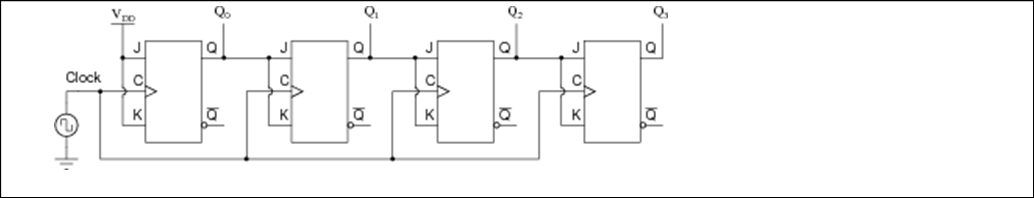 Course Name:Digital Electronics (116U02C304)Semester:IIIDate of Performance:Batch No:Faculty Name:Roll No:Faculty Sign & Date:Grade/Marks:Aim and Objective of the Experiment:1. Design and Implementation of shift register using Flip Flop and MSI devices(IC 74194)COs to be achieved:CO3: Design sequential circuits using MSI devicesTheory:Shift RegistersIn Serial In Parallel Out (SIPO) shift registers, the data is stored into the register serially while it is retrieved from it in parallel-fashion. Figure 1 shows an n-bit synchronous SIPO shift register sensitive to positive edge of the clock pulse. Here the data word which is to be stored (Data in) is fed serially at the input of the first flip-flop (D1 of FF1). It is also seen that the inputs of all other flip- flops (except the first flip-flop FF1) are driven by the outputs of the preceding ones like the input of FF2 is driven by the output of FF1. In this kind of shift register, the data stored within the register is obtained as a parallel-output data word (Data out) at the individual output pins of the flip-flops (Q1 to Qn).Stepwise-Procedure:1) Implement 4-bit Serial In Parallel out Shift Register using hardware. 2.) Implement 4-bit Parallel in Serial Out shift register using hardware.Implement a Ring counter using 4-bit Serial In Serial Out Shift registerVerify function table of IC 74194 and also implement a twisted ring counter using itPost Lab Subjective/Objective type Questions:1. How can parallel data be taken out of a shift register simultaneously?a : Use the Q output of the first FF b : Use the Q output of the last FF c : Tie all of the Q outputs togetherd : Use the Q output of each FFCourse Name:Digital Electronics (116U02C304)Semester:IIIDate of Performance:Batch No:Faculty Name:Roll No:Faculty Sign & Date:Grade/Marks:Aim and Objective of the Experiment:1. Design a vending machine which accepts Rs. 10 and Rs. 20. The machine dispose soft drink for Rs.50 and returns balance if any. Design as mealy machineCOs to be achieved:CO4: Analyze and design synchronous sequential circuits using flip flopsTheory:Mealy machineIn the theory of computation, a Mealy machine is a finite-state machine whose output values are determined both by its current state and the current inputs. A Mealy machine is a deterministic finite state transducer: for each state and input, at most one transition is possible.Moore machineA Moore machine is a finite-state machine whose output values are determined solely by its current state. This is in contrast to a Mealy machine, whose output values are determined both by its current state and by the values of its inputs.Vending Machine, a machine that dispenses small articles such as food, drinks, or cigarettes when a coin or token is inserted.Stepwise-Procedure:Draw the state diagram.Write the state table.Design using JK flip flops and gatesPost Lab Subjective/Objective type Questions:A clocked synchronous sequential should have an output z=1, if the total number of zeros received is an odd number greater than 1, provided that two consecutive ones have never been received. Design the machine using minimum risk approach method and T FFCourse Name:Digital Electronics (116U02C304)Semester:IIIDate of Performance:Batch No:Faculty Name:Roll No:Faculty Sign & Date:Grade/Marks:Aim and Objective of the Experiment:Use virtual labs provided by IIT Kharagpur to characterize TTL NAND and CMOS NAND gatesCOs to be achieved:CO5: Understand characteristics of different logic families and semiconductor devices.Theory:Refer the following link:http://vlabs.iitkgp.ernet.in/dec/#Stepwise-Procedure:Write the procedure